دولة الإمارات العربية المتحـدة                                                         اليوم والتاريخ:وزارة التربية والتعـــــليم                                                                                                              المادة :- التربية الإسلامية 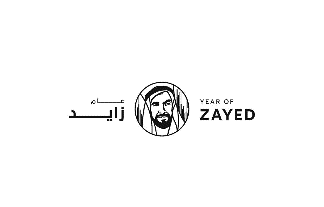 إدارة التقويم و الامتحانات                          الاسم :- اختبار التقويم الثاني للفصل الدراسي الأول 2018 الصف العاشر (متقدم)السؤال الأول*** اختر الإجابة  الصحيحة   فيما يلي: أي مما يلي يدل على المعنى : "تخميناً ": أمداً                      شططاً                    رشداً                         كذباً أي مما يلي يدل على المعنى : "اسم وادٍ " : الرقيم                    الكهف                          الحزبين                     فجوةٍ أي مما يلي يدل على المعنى " دراهم فضية " : وليتلطف                برزق منه                      بورقكم                       ملتهم لبث أصحاب الكهف في الكهف  : 309 سنوات            300  سنة                  390 سنوات               903 سنة ولدت آمنة بنت الحسين بن علي رضي الله عنهم في العقد ........... من الهجرة : السابع                       الرابع                   الثالث                       الأول  قال تعالى : " أبْصِر بٍهٍ و أسْمٍع " ما نوع الصيغة في الآيات الكريمة: تعجب للمدح و الثناء             استفهام استنكاري             استفهام بمالغة             تعجب استنكاري تزوجت السيدة سكينة بنت الحسين  : عبدالله بن عباس             عبدالله بن عمر           مصعب بن الزبير          عبدالله بن مسعود من أبرز فقهاء مدرسة المدينة من الصحابة رضي الله عنهم: علي بن أبي طالب           أنس بن مالك                زيد بن ثابت                عبيد الله من أبرز فقهاء مدرسة العراق  من التابعين رضي الله عنهم: الإمام أبو إدريس الشافعي         الإمام أبو حنيفة       الإمام أحمد بن حنبل          الإمام أنس بن مالك منع كبار الصحابة من مغادرة المدينة ليستفتيهم ويستشيرهم فيما يستجد من أمور: علي بن أبي طالب           أبوبكر الصديق              عمر بن الخطاب                عثمان بن عفانالسؤال الثاني : أجب عما يلي :أكمل المخطط التالي :علل : إيقاظ أصحاب الكهف من نومهم بعد تلك المدة الطويلة :                                                          .........................................................................................................................كشف الله أمر الفتية لأهل زمانهم :                                                                                      .........................................................................................................................انتهت الأسئلة...مع دعواتنا لكم بالتوفيق و السداد